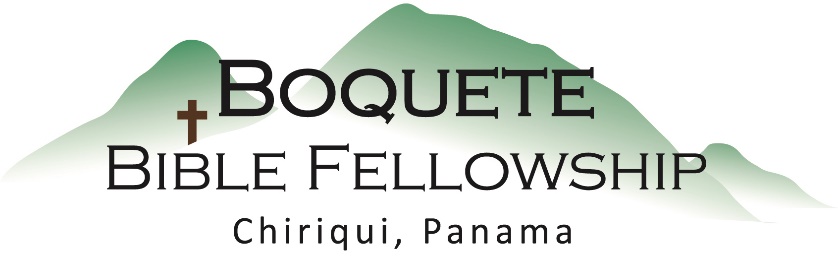 Adoración Dominical – 12 de febrero, 2023Bienvenida y anunciosOración de limpieza: Salmo 25:8-11Llamado a la adoración: Efesios 1:3-4aAdoración a través del canto Adoración a través de las ofrendasOración de IluminaciónSermón:  La Primacía Literal de Cristo – Parte 2RespuestaBendición: Hebreos 13:20-21 Anuncios para esta semanaEstudio Bíblico de los Miércoles – ¡Se ha reanudado! A las 10:30 en la iglesia ¡con un compartir de antemano! Estudio Bíblico para las Damas – Jueves a las 10:30am en la iglesia; con un nuevo estudio a través de Gálatas. Contáctese con Karen para mayor información.Boletín Informativo – ¿Está usted en la lista para recibir el boletín? Esta es la forma principal de comunicar lo que sucede durante la semana. Puede apuntarse en la mesa de bienvenida y también obtener una etiqueta de identificación. Notas del Sermón – La Primicia Literal de Cristo (Parte 2) Y Él es antes de todas las cosas, y en Él todas las cosas permanecen.18 Él es también la cabeza del cuerpo que es la iglesia. Él es el principio, el primogénito de entre los muertos, a fin de que Él tenga en toda la primacía. Colosenses 1:17-18Estamos llamados a __discernir__ las decisiones, no a __tomarlas__.¿Qué es el discernimiento de las decisiones y cómo hacerlo bien?La vida del cristiano es una __teocracia__, no una __democracia__.¿Cómo lo hacemos bien [de una manera hábil que agrade a nuestro Padre Celestial]?1.) Sé humilde y no des nada por sentado.2.) Búscalo a Él y Su perspectiva, incluso en las pequeñas cosas.3.) Hábilmente desconfiamos de nosotros mismos.4.) Nos sometemos a Él.Otras escrituras utilizadas y/o recomendadas para estudios posteriores: Josué 9; Salmo 19:1-2, 119:67-68; Romanos 1:19-21, 2:15; 1 Juan 2:27; Job 33:14; Proverbios 3:5-6; Isaías 55:8-9; 1 Crónicas 29:11; Efesios 1:20-22, 4:15, 5:23; Colosenses 2:10 